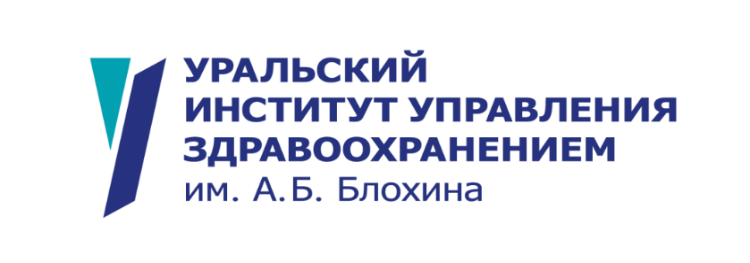 АННОТАЦИЯ К ДОПОЛНИТЕЛЬНОЙ ПРОФЕССИОНАЛЬНОЙ ПРОГРАММЕПОВЫШЕНИЯ КВАЛИФИКАЦИИ «Ожоговая травма: современный хирургический подход к лечению»Общая информацияКому будет полезен курс.Настоящая программа рассчитана на подготовку практикующих врачей хирургического профиля и травматологов – ортопедов. Цель программы:Очное индивидуальное обучение и освоение практических навыков и современных хирургических методик (работа в операционной).Планируемые результаты обучения.В рамках совершенствования и (или) получения знаний слушатель долженЗнать:-актуальные вопросы комбустиологи.-основные законодательные и нормативно-правовые документы и материалы применяемые для оказания медицинской помощи пациентом с ожоговой травмой.-современный подход к хирургии ожоговых ран.-особенности интенсивной терапии пострадавших с ожоговой травмой в ОРИТ.   Уметь:-оформлять необходимую медицинскую документацию-оценивать тяжесть поражения, определять тактики ведения пациента, методов ведения ожоговых ран.-определять хирургическую тактику,  методику выполнения ранней и отсроченной хирургических некрэктомий, особенности аутодермопластики. -применять аппараты местного физического воздействия: ультразвуковая обработка гранулирующих ран, вакуумная окклюзирующая повязка или вакуум-инстилляционная терапия, использование гидрохирургической системыМодули программы курса.Преимущества обучения в Уральском институте управления здравоохранением им. А.Б. Блохина по программе «Ожоговая травма: современный хирургический подход к лечению»- индивидуальный формат обучения в выбранное специалистом время, согласованное с работодателем, стажировка в ведущих медицинских организациях области; - программа разработана ведущими хирургами, имеющими многолетний опыт работы, заслуженный авторитет в профессиональном сообществе;- в доступе «Электронная библиотека», с материалами: нормативно-правовых актов, методических рекомендаций, шаблонов документов, чек-листов, СОПовКонтингент обучающихсяК освоению программы допускаются лица, имеющие высшее медицинское образование и специализацию по хирургической специальностиВид обученияПовышение квалификацииТрудоемкость обучения36 часовПродолжительность обучения1 неделяФормат обученияОчно в форме стажировки на рабочем местеФорма документа, выдаваемого по результатам Удостоверение о повышении квалификации1. Оценка тяжести поражения.. Ведение ожоговых ран.  2. Тактика ведения пациента в ОРИТ. Сосудистый доступ. Терапия ингаляцияонной травмы (диагностическая и санационная бронхоскопия).  3. Хирургия ожоговых ран. Показания к ранней некрэктомии, методика исполнения. 4. Местное применение физических методов воздействия (ультразвуковая обработка гранулирующих ран, вакуумная окклюзирующая повязка или вакуум-инстилляционная терапия, использование гидрохирургической системы)Итоговое тестирование